The Trading Post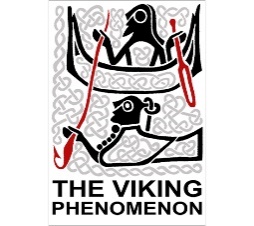 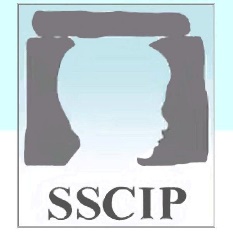 Vikings traded different goods in return for exotic items. What did the Vikings trade? What were these objects used for?Image of goodsName of goodsHow was the good used?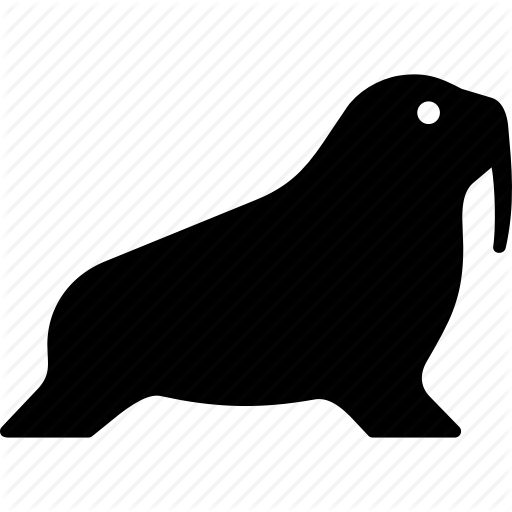 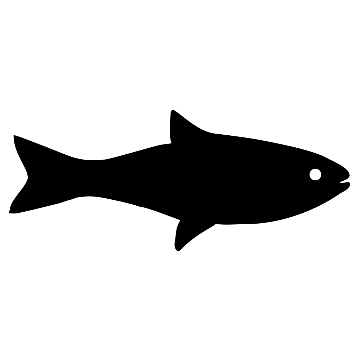 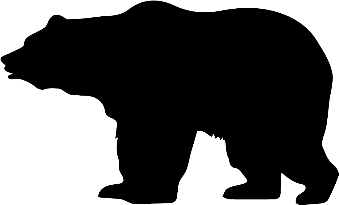 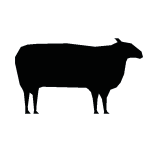 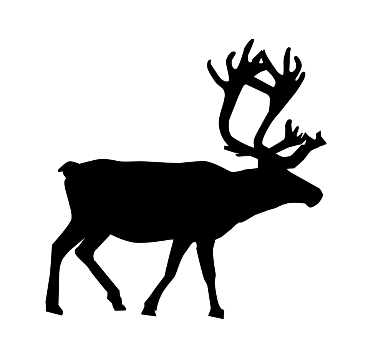 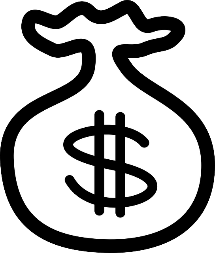 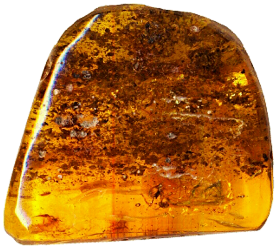 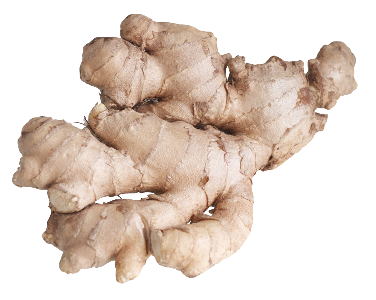 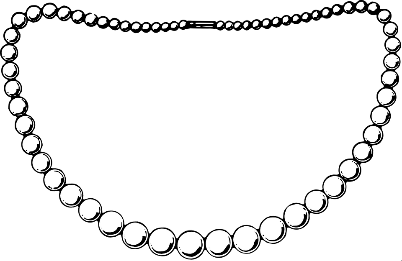 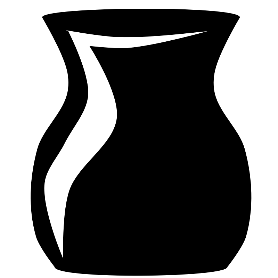 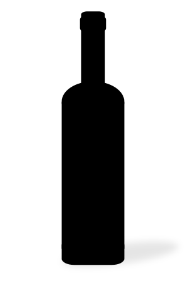 